Создать обработку под УТ11 для конвертации excel файла в csv файл.Обработка создается под тонкого клиента.Возможность интеграции ее под регламентное задание (в модуле объекта).Максимально использовать типовые механизмы типовой УТАлгоритм обхода директории “А” (путь задается на закладке “Настройки”).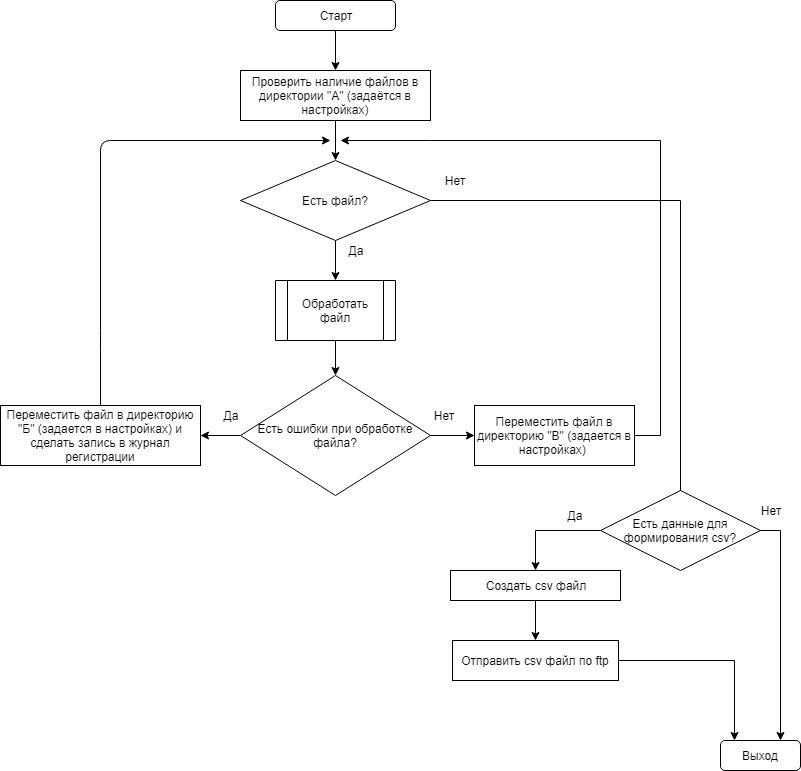 Подпрограмма «Обработать файл»Формат csv файла: Каталог #Наименование #Состав #Размер #БЦ #РРЦ #Фото1 #Фото2 #Фото3 #Фото4 # Фото5 #Фото6 #Фото7 #Фото8 #Фото9 #Фото10Каталог. Имя листа excel.Размер. При не заполненном значении колонки «Размер» строка игнорируется.Фото. В колонке «Фото» может быть любое количество фото. Фотографии копируются в директорию «Г» (задается в настройках). Имя задается по формату текущего времени "ДФ=NddMMyyyyHHmmss", где N – номер итерации.  Так же копируются и фото находящиеся за пределами таблицы для каждой группы товара.